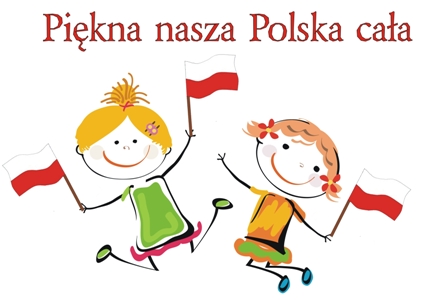 GMINNY KONKURS PLASTYCZNY „PIĘKNA NASZA POLSKA CAŁA”Praca plastyczna nawiązująca do niezwykłego krajobrazu i bogactwa polskiej przyrody, świata roślin i zwierzą Polski na 100 lecie Odzyskania NiepodległościRegulamin  konkursu:Organizator Gminnego konkursu Plastycznego:Szkoła Podstawowa w Borze,  Gmina Szaflary, Gminne Centrum Kultury, Promocji i Turystyki w  Szaflarach.Cele konkursu:prezentacja uczniowskiej twórczości plastycznejrozwijanie sprawności manualnej dzieci i młodzieżyrozwijanie wrażliwości artystycznejwymiana doświadczeń plastycznych, metodycznych, estetycznychpielęgnowanie dziedzictwa kulturowegokształtowanie postaw uczestnictwa w życiu kulturalnym dzieci i młodzieży poprzez udział w wystawach i uroczystościachFormat prac: A3, A4, A5Technika: malarstwo, rysunek, płaskorzeźba, grafika, techniki mieszane( bez materiałów sypkich, elementów ulegających odklejeniu)Uczestnicy: oddziały przedszkolne -5,6   latkiuczniowie klas I –III szkoły podstawowej uczniowie klas IV-VII szkoły podstawowejOcena prac:Komisja konkursowa w szczególności zwracać będzie uwagę na pomysłowość, samodzielność wykonania pracy. Nie będą brane pod uwagę prace nie spełniające wymogów regulaminu oraz zniszczone podczas przesyłki. Każdy uczestnik może wysłać tylko jedną pracę.Opis pracy:imię i nazwisko autora, klasaadres placówki, telefon kontaktowy, emailimię i nazwisko nauczyciela/opiekunazgoda rodziców na udział w konkursie (zał.1)Terminy: Prace konkursowe należy przesłać lub dostarczyć osobiście do dnia 30 .10.2018r.Nazwiska zwycięzców oraz ich prace zostaną opublikowane na stronie internetowej szkoły  www.szkolabor.org, www.szaflary.pl, www.gckpit.szaflary.pl  Organizator o nagrodzonych pracach i wyróżnieniach poinformuje uczestników telefonicznie lub za pośrednictwem poczty elektronicznej. Odbiór nagród, dyplomów oraz podziękowań odbędzie się w budynku Urzędu Gminy Szaflary (nagrodzeni uczniowie zostaną poinformowani ) Przesłanie pracy na konkurs oznacza zaakceptowanie niniejszego Regulaminu przez uczestnika, a także wyrażenie zgody na publikację pracy podpisanej imieniem i nazwiskiem zgodnie z art.13 ust.1 
i ust.2 Rozporządzenia Parlamentu Europejskiego i Rady ( UE) 2016/679 z dnia 27 kwietnia 2016r.Organizator informuje, że prace nie zostaną zwrócone uczestnikom.Osoby odpowiedzialne: Dominika Sięka-Guzda , Wioletta Luberda nauczycielki Szkoły Podstawowej  w Borze Prace należy przesłać na adres:SZKOŁA PODSTAWOWA  W BORZEul. Jana Pawła II 4434-424 Szaflary(z dopiskiem konkurs Piękna Nasza Polska Cała -konkurs)Załącznik nr 1 Imię i nazwisko autora pracy, klasa, wiek...............................................................................................................Nazwa i adres szkoły oraz numer telefonu, e-mail...............................................................................................................Imię i nazwisko nauczyciela / opiekuna ............................................................................................................... Załącznik nr 2KONKURS PLASTYCZNY      „Piękna Nasza Polska Cała”OŚWIADCZENIE RODZICA...............................................................................................................imię i nazwisko rodzica / prawnego opiekunaWyrażam zgodę na przetwarzanie  danych osobowych mojego dziecka w celach konkursowych
 i zgodnie z art. 6 ust. 1 lit. a Rozporządzenia Parlamentu Europejskiego i Rady (UE) 2016/679 z dnia 27 kwietnia 2016 r. w sprawie ochrony osób fizycznych w związku
 z przetwarzaniem danych osobowych i w sprawie swobodnego przepływu takich danych oraz uchylenia dyrektywy 95/46/WE (ogólne rozporządzenie o ochronie danych)”.(imię i nazwisko) ..........................................................................,ucznia klasy .......... do celów związanych z jego udziałem w konkursie plastycznym pt. „Piękna Nasza Polska Cała”...........................                    .............................................................data                                                 czytelny podpis rodzica/opiekuna